CATANDUVAS, 13 A 17 DE JULHO.COM A AJUDA DE ALGUÉM, CIRCULE E PINTE A PALAVRA DE ACORDO COM O NOME DA FIGURA E LEIA VÁRIAS VEZES: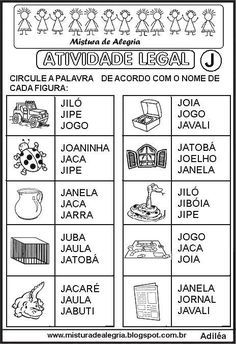 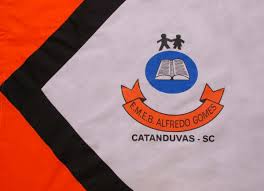 ESCOLA MUNICIPAL DE EDUCAÇÃO BÁSICA ALFREDO GOMES.DIRETORA: IVÂNIA NORA.ASSESSORA PEDAGÓGICA: SIMONE ANDRÉA CARL.ASSESSORA TÉCNICA ADM.: TANIA N. DE ÁVILA.PROFESSORA: ELIANE KARVASKI3º ANOCATANDUVAS – SCANO 2020